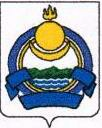 от 23 января 2024 года № 20О внесении изменений в постановление администрации муниципального образования «Окинский район» от 19 июля 2019 года № 141 «Об утверждении реестра и схемы мест (площадок) накопления твердых коммунальных отходов на территории муниципального образования «Окинский район» В соответствии с Федеральным законом от 06.10.2003 г. № 131-ФЗ «Об общих принципах организации местного самоуправления в Российской Федерации», Федеральным законом от 24.06.1998 г. № 89-ФЗ «Об отходах производства и потребления», постановлением Правительства Российской Федерации от 31.08.2018 г. № 1039 «Об утверждении Правил обустройства мест (площадок) накопления твердых коммунальных отходов и ведения реестра», Уставом муниципального образования «Окинский район» администрация муниципального образования «Окинский район» п о с т а н о в л я е т: Внести в постановление администрации муниципального образования «Окинский район» от 19 июля 2019 года № 141 «Об утверждении реестра мест (площадок) накопления твердых коммунальных отходов на территории муниципального образования «Окинский район» следующие изменения:Приложение 1 изложить в новой редакции согласно приложению 1 к настоящему постановлению.Приложение 2 изложить в новой редакции согласно приложению 2 к настоящему постановлениюКонтроль за исполнением настоящего постановления возложить на Первого заместителя Руководителя администрации муниципального образования «Окинский район» - председателя Комитета строительства, имущественных и земельных отношений Ринчинова А.И.Настоящее постановление вступает в силу со дня его официального опубликования.Глава, Руководитель администрации    муниципального образования                «Окинский район»						             М.В. МадасовПроект представлен Комитетом строительства, имущественных и земельных отношений, тел.: 8(3012)37-92-67Приложениек постановлению администрации муниципального образования«Окинский район»от 23 января 2024 г. № 20Реестр мест (площадок) накопления твердых коммунальных отходов (ТКО)на территории муниципального образования «Окинский район»ПОСТАНОВЛЕНИЕ     ТОГТООЛ№п/пДанные о нахождении мест (площадок)накопления ТКОДанные о нахождении мест (площадок)накопления ТКОДанные о нахождении мест (площадок)накопления ТКОТехнические характеристики площадки накопления ТКОТехнические характеристики площадки накопления ТКОТехнические характеристики площадки накопления ТКОТехнические характеристики площадки накопления ТКОСобственникплощадки накопления ТКОДанные об источниках образования ТКО,которые размещаются на площадке накопления ТКОКоординатыКоординатыАдреспокрытие (асфальт, бетон и др.)площадь,м2количество контейнера (бункера), шт. объем контейнера (бункера),м3ШиротаДолготаАдреспокрытие (асфальт, бетон и др.)площадь,м2количество контейнера (бункера), шт. объем контейнера (бункера),м31.52.47776299.843862с. Орлик,м. Петагрунт19999-МО «Окинский район»731000000007311000000073111000000731200000007319000000073300000000733900000007350000000073640000000737000000002.52.51064199.822009с. Орлик,ул. Советская, 32бетон410,75МАУ «Административно-хозяйственный отдел АМО «Окинский район»73310001724733100017253.52.50984499.818187с. Орлик,ул. Аюшеева, 21бетон410,75МАУ «Административно-хозяйственный отдел АМО «Окинский район»73310001724733100017254.52.5109899.818624с. Орлик,ул. Советская, 33грунт410,75МАУ ДО «Окинская детско-юношеская спортивная школа»73310001724733100017255.52.51127 99.81984 с. Орлик,ул. Советская, 35бетон410,75МАУ «Орликская средняя общеобразовательная школа»7331000172473310001725736100013056.52.5114999.821371с. Орлик,ул. Советская, 34грунт410,75МАУ «Дирекция Территории традиционного природопользования сойотов»73310001724733100017257362100172473621111725736100013057.52.51476699.821132с. Орлик,ул. Советская, 50грунт410,75МАУ «Административно-хозяйственный отдел АМО СП «Орликское»73310001724733100017258.52.51517299.820947с. Орлик,ул. Советская, 52грунт410,75АУ МО «Окинск ий район» «Редакция газеты «Аха»73310001724733100017259.52.5129999.81967с. Орлик,ул. Советская, 39грунт410,75МБУК «Районный культурный досуговый центр»733100017247331000172510.52.51427399.825799с. Орлик,ул. Обручева, 51 Агрунт410,75МАДОУ «Детский сад «Солнышко»733100017247331000172511.52.5283799.820352с. Орлик,ул. Набережная, 26грунт410,75МАДОУ «Детский сад «Хараасгай»733100017247331000172512.52.51515499.821258с. Орлик,ул. Школьная, 3 Агрунт410,75МБУК «Центральная библиотечная система»733100017247331000172513.52.51406499.822025с. Орлик,ул. Школьная, 1 Агрунт410,75МБУК «Центральная библиотечная система»733100017247331000172514.52.51986599.825067с. Орлик,ул. Обручева, 79бетон410,75ГБУЗ «Окинская ЦРБ»733100017247331000172515.52.50711699.822012с. Орлик,ул. Советская, 18грунт410,75МО МВД России «Тункинский»733100017247331000172516.52.51213499.821096с. Орлик, ул. Советская, 36 грунт410,75МКУ «Управление культуры администрации муниципального образования «Окинский район»733100017247331000172517.52.514099.8208с. Орлик, ул. Советская, 48грунт410,75ГБУ «Многофункциональный центр Республики Бурятия по предоставлению государственных и муниципальных услуг»733100017247331000172518.52.509299.8279с. Орлик, ул. Обручева, 22Абетон410,85БУ ветеринарии «Бурятская республиканская станция по борьбе с болезнями животных»733100017247331000172519.52.3245 100.1753у. Сорок, пер. Школьный, 1грунт-10,56ГБУЗ «Окинская ЦРБ»733100017247331000172520.52.324313100.17290у. Сорок, пер. Школьный, 4бетон410,75МБДОУ «Детский сад «Улыбка»73310001724733100017257361000130521.52.375699.9041у. Хурга, ул. Центральная, 7/2грунт-10,56ГБУЗ «Окинская ЦРБ»733100017247331000172522.52.6045 99.7134у. Хара-Хужир, ул. Набережная, 8Абетон410,56ГБУЗ «Окинская ЦРБ»733100017247331000172523.52.689699.6735с. Саяны, ул. Лесная, 3ббетон410,56ГБУЗ «Окинская ЦРБ»733100017247331000172524.52.68847399.673155с. Саяны, ул. Лесная, 1бетон410,75МБДОУ «Детский сад «Туяа»73310001724733100017257361000130525.52.68667899.676283с. Саяны, ул. Школьная, 12бетон4,510,75МАОУ «Саянская средняя общеобразовательная школа»73310001724733100017257361000130526.52.714647999.677795с. Саяны, ул. Ухэригская, 1бетон410,75ГБУСО «Окинский социально-реабилитационный центр для несовершеннолетних»7331000172473310001725736100013057364111172527.52.7966 99.8629с. Хужир, ул. Иванова, 3грунт-10,56ГБУЗ «Окинская ЦРБ»733100017247331000172528.52.79725199.861801с. Хужир, ул. Иванова, 10бетон410,75МБДОУ «Детский сад «Малыш»73310001724733100017257361000130529.52.50544399.826615с. Орлик, ул. Обручева, 2Абетон4,510,75МАУ «Орликская средняя общеобразовательная школа»73310001724733100017257361000130530.52.79326499.857122с. Хужир, ул. Школьная, 1грунт-10,61МАОУ «Бурунгольская СОШ им. С.Г. Дугарова»733100017247331000172573610001305